◎「雪若丸」ロゴタイプ、パッケージデザイン及びキャッチフレーズ（以下「ロゴタイプ等」という。）の使用に関する届出等のフローチャート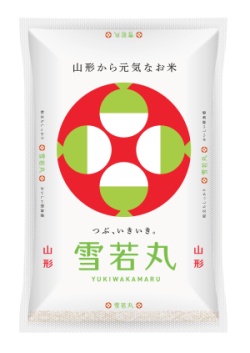 